§1606.  Prisoner voluntary participation in public works projects and in work projects within the jails1.  Participation in public works projects authorized.    The sheriff in charge of a county jail, or the sheriff of a county that shares a regional jail with other counties, may permit certain inmates of that jail, who have been sentenced, to voluntarily participate in public works-related projects or in the improvement of property owned by charitable organizations in that county or another county and may permit others required to do so pursuant to Title 17‑A, section 1902, subsection 1 to participate in such projects or improvement.  A project or improvement must be supervised by the sheriff of the county in which the project or improvement is being conducted.  The sheriff may request payment from charitable organizations for the transportation of the prisoners and for the transportation and per diem compensation for any corrections officers who accompany the prisoners.  For the purposes of this section, "charitable organization" means any nonprofit organization organized or incorporated in this State or having a principal place of business in this State that is exempt from federal income taxation under the United States Internal Revenue Code of 1986, Section 501(a), because the nonprofit organization is described in the United States Internal Revenue Code of 1986, Section 501(c)(3).[PL 2021, c. 676, Pt. A, §45 (RPR).]1-A.  Court approval. [PL 2003, c. 413, §9 (RP).]1-B.  Voluntary participation in work projects within the jails.  The sheriff in charge of a county jail, or the sheriff of a county that shares a regional jail with other counties, may permit certain inmates of that jail who are detained at the jail pretrial or presentence to voluntarily participate in work projects within the jail and on jail property when under supervision and as approved by the sheriff.[PL 2021, c. 169, §1 (NEW).]2.  Sentence prorated.  Inmates participating in a public works-related project or an improvement of property owned by a charitable organization under subsection 1 may have their sentences to the jail prorated at the rate of up to one day removed from the sentences for every 16 hours of participation in the project, except that inmates committed to the custody of the sheriff for nonpayment of fines under Title 17‑A, section 1711 must have their sentences prorated at the rate that is applicable to the individual inmate pursuant to Title 17‑A, section 1711, subsection 4, paragraph A, subparagraph (1).[PL 2021, c. 169, §1 (AMD).]3.  Participation not deemed employment.  Voluntary participation in a work project under subsection 1 or 1‑B may not be deemed employment under section 1605, subsections 3 to 8.[PL 2021, c. 169, §1 (AMD).]SECTION HISTORYPL 1987, c. 737, §§A2, C106 (NEW). PL 1989, c. 6 (AMD). PL 1989, c. 9, §2 (AMD). PL 1989, c. 104, §§C8, 10 (AMD). PL 1989, c. 629, §2 (AMD). RR 1991, c. 2, §114 (COR). PL 1997, c. 54, §2 (AMD). PL 2001, c. 171, §9 (AMD). PL 2003, c. 413, §9 (AMD). PL 2011, c. 506, §1 (AMD). PL 2013, c. 519, §9 (AMD). PL 2019, c. 113, Pt. C, §80 (AMD). PL 2021, c. 169, §1 (AMD). PL 2021, c. 338, §2 (AMD). PL 2021, c. 676, Pt. A, §45 (AMD). The State of Maine claims a copyright in its codified statutes. If you intend to republish this material, we require that you include the following disclaimer in your publication:All copyrights and other rights to statutory text are reserved by the State of Maine. The text included in this publication reflects changes made through the First Regular and First Special Session of the 131st Maine Legislature and is current through November 1. 2023
                    . The text is subject to change without notice. It is a version that has not been officially certified by the Secretary of State. Refer to the Maine Revised Statutes Annotated and supplements for certified text.
                The Office of the Revisor of Statutes also requests that you send us one copy of any statutory publication you may produce. Our goal is not to restrict publishing activity, but to keep track of who is publishing what, to identify any needless duplication and to preserve the State's copyright rights.PLEASE NOTE: The Revisor's Office cannot perform research for or provide legal advice or interpretation of Maine law to the public. If you need legal assistance, please contact a qualified attorney.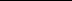 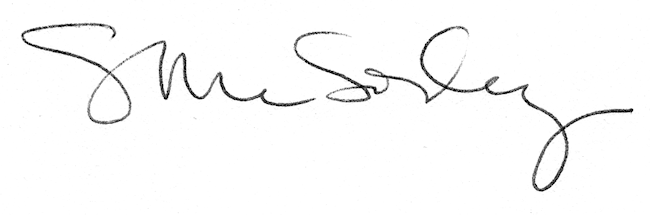 